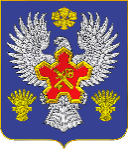 ВОЛГОГРАДСКАЯ ОБЛАСТЬ П О С Т А Н О В Л Е Н И ЕАДМИНИСТРАЦИИ ГОРОДИЩЕНСКОГО МУНИЦИПАЛЬНОГО РАЙОНАот 29 октября 2020 г. № 983-пОб отмене особого противопожарного режима на территории Городищенского муниципального района Волгоградской областиВ соответствии со статьей 30 Федерального закона 
от 21 декабря 1994 г. № 69-ФЗ «О пожарной безопасности», статьей 15.1 Закона Волгоградской области от 28 апреля 2006 г. № 1220-ОД 
«О пожарной безопасности», постановлением Губернатора Волгоградской области № 679 от 27 октября 2020 г. «Об отмене особого противопожарного режима на территории Волгоградской области», в связи со стабилизацией обстановки с пожарами и снижением класса пожарной опасности на территории Городищенского муниципального района Волгоградской области, руководствуясь Уставом Городищенского муниципального района Волгоградской области, п о с т а н о в л я ю:1. Отменить с 08 ч 00 мин. 29 октября 2020 года особый противопожарный режим на территории Городищенского муниципального района Волгоградской области.2. Признать утратившим силу постановление администрации Городищенского муниципального района от 14 апреля 2020 года №348-п «О введении особого противопожарного режима на территории Городищенского муниципального района Волгоградской области».3. Контроль за исполнением постановления возложить на заместителя главы Городищенского муниципального района А.В. Сафонова.4. Настоящее постановление вступает в силу со дня его подписания, 
и подлежит официальному опубликованию в общественно-политической газете Городищенского района «Междуречье» и на официальном сайте Городищенского муниципального района.И.о. главы Городищенскогомуниципального района 					             В.В. Титивкин